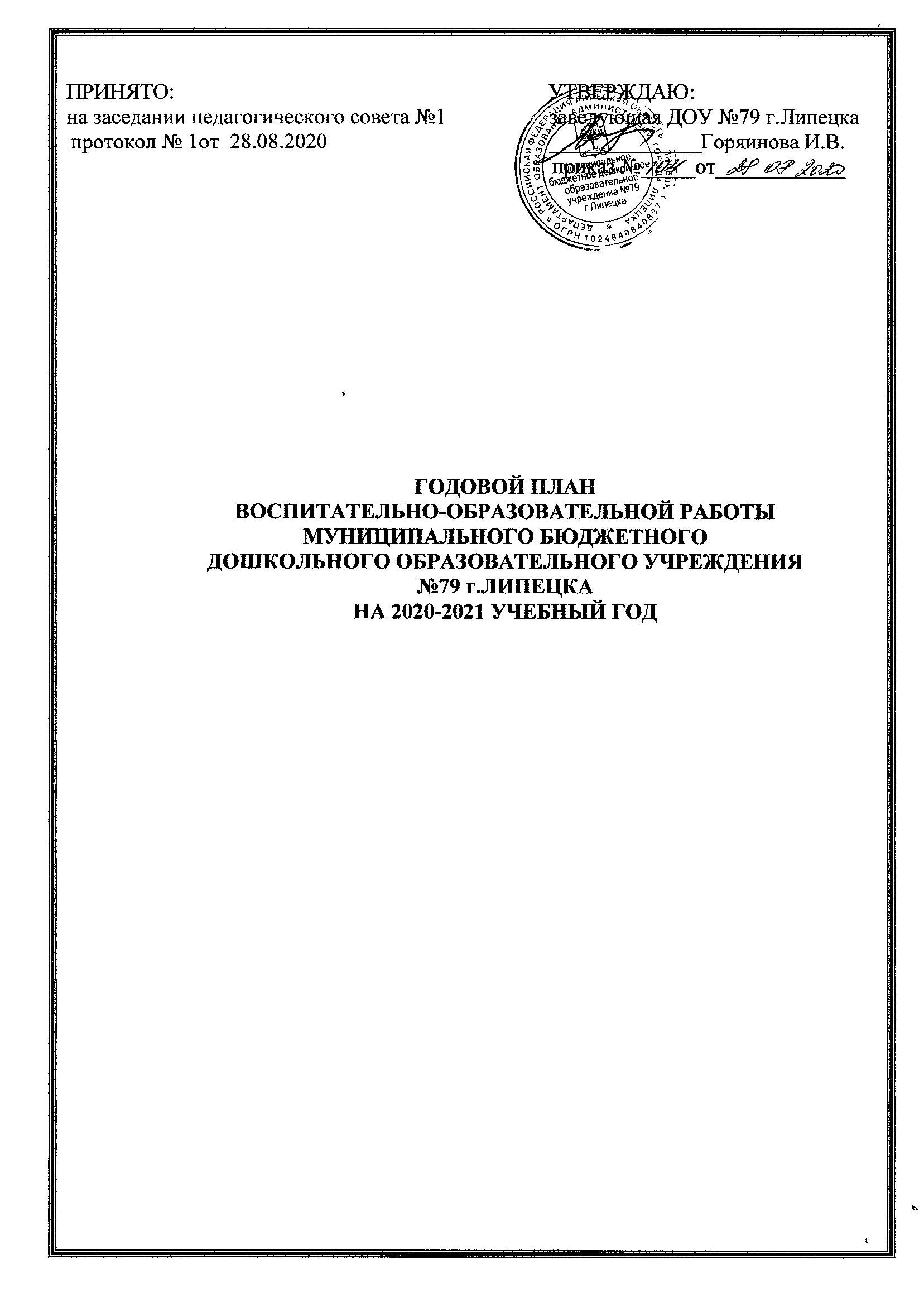 СОДЕРЖАНИЕ1. ЦЕЛИ И ЗАДАЧИ РАБОТЫ ДОУ НА 2020-2021УЧЕБНЫЙ ГОД ЦЕЛЬ: совершенствование организационно-методических и психолого-педагогических условий для успешной социализации, ранней профориентации и оздоровления воспитанников.ЗАДАЧИ:1. Продолжать работу ДОУ по сохранению и укреплению здоровья дошкольников посредством создания условий для формирования культуры здоровья и безопасного образа жизни.2. Активизировать творческий потенциал педагогов ДОУ в организации работы по ранней профориентации воспитанников:  - повысить профессиональную компетентность педагогических работников ДОУ по вопросам ранней профориентации детей дошкольного возраста; - разработать эффективные формы, методы и средства сопровождения ранней профориентации детей дошкольного возраста;- создать развивающую предметно-пространственную среду, способствующую формированию у дошкольников первичного представления о мире профессий и интереса к профессионально - трудовой деятельности.3. Расширить комплекс мероприятий, направленных на включение родителей воспитанников в образовательный процесс ДОУ, создать условия для взаимодействия с родителями воспитанников посредством организации совместной эффективной деятельности и их участия в образовательном процессе: - привлекать     родителей воспитанников в жизнедеятельность ДОУ через нетрадиционные формы работы с родителями (конкурсы, ярмарки и т.д.); - развивать у педагогов  партнерские умения  во взаимоотношениях с родителями; - совершенствовать свою педагогическую деятельность по взаимодействию с семьей.4. Расширить единое информационное пространство образовательного учреждения, которое на информационном уровне связывает всех участников образовательных отношений: - повышать уровень профессиональной компетентности педагогов; - показать элементы применения ИКТ в образовательном процессе детского сада; - актуализировать учебно-методическое обеспечение.2.ИНФОРМАЦИОННАЯ СПРАВКА О ДОШКОЛЬНОМ УЧРЕЖДЕНИИНаименование: Муниципальное бюджетное дошкольное образовательное учреждение № . ЛипецкаАдрес:    ул. Циолковского д.5/3; 398032     Тел.: 34-18-06Группы:  Кадровое обеспечение воспитательно-учебного процессазаведующий;заместитель  заведующей;Педагогический процесс в ДОУ обеспечивают 26 специалистов:20 воспитателей;  2 музыкальных  руководителя;2 учителя – логопеда;педагог – психолог;инструктор по ФКОбразовательный уровень педагогических работниковПРОГРАММНО-МЕТОДИЧЕСКОЕ ОБЕСПЕЧЕНИЕ ПРОГРАММЫ• Основная образовательная программа дошкольного образования Муниципального бюджетного  дошкольного образовательного учреждения № . Липецка;•   Основная адаптированная программа для дошкольников 5-8 лет с тяжелыми нарушениями речи (общим недоразвитием речи) муниципального •   Основная образовательная  программа дошкольного образования «От рождения до школы», Н.Е.Веракса, Т.С.Комарова, М.А.Васильева    •  «Подготовка детей к школе с общим недоразвитием речи»  Т.Б. Филичева,  Г.В. Чиркина    • «Развитие речи дошкольников» О.С. Ушакова    • «Основы безопасности детей дошкольного возраста»  Р.Б. Стеркина,        О.Л. Князева, Н. Н. Авдеева    • Программа «Ступеньки»  Л.Г. Петерсон, Е.Е. Кочемасова  • Авторская парциальная  программа по краеведению «Первые шаги по родному городу»4. СВЯЗЬ С ДРУГИМИ ОРГАНИЗАЦИЯМИ•  С детской поликлиникой №3- согласование плана мероприятий на оздоровление часто болеющих детей;- работа по профилактике инфекционных и простудных заболеваний;- поквартальная диагностика уровня заболеваемости воспитанников дошкольного учреждения, диагностика физического и психического развития детей.• С ОУ №46           - сотрудничество по совместно разработанному плану•  С УГИБДД УВД Липецкой области - работа по профилактике детского дорожно-транспортного травматизма    по совместно разработанному плану• С ОАО Газпром Газораспределение Липецк• С ЛИРО:     - прохождение курсов повышения квалификации педагогов• С кафедрой адаптивной физической культуры, физиологии и медико-биологических дисциплин ЛГПУ имени П.П. Семенова-Тян-Шанского      -взаимное сотрудничество, мониторинг здоровья воспитанников,    работа по      проблеме Интенсати, прохождение на базе ДОУ практики студентов• С отделом социально – педагогической поддержки и охраны прав  детства   администрации г. Липецка:            - работа с неблагополучными семьямиI РАЗДЕЛ.  СИСТЕМА НЕПРЕРЫВНОГО ОБРАЗОВАНИЯ                                     ПЕДАГОГИЧЕСКИХ КАДРОВКурсы повышения квалификации педагогических и руководящих работников ДОУ в 2020– 2021 учебном году.Аттестация педагогических и руководящих  работников.II РАЗДЕЛ.    МЕТОДИЧЕСКАЯ РАБОТА С КАДРАМИ2.1. Педагогические советы2.2  сЕмИНАРЫ2.3   Открытый просмотр педагогического процесса2.4 кОнсультации.Изучение, обобщение, педагогического опыта.2.6. Работа творческой группы.                      Состав творческой группы:Есина С.П.  – зам. заведующейМетельская Н.К.  – воспитатель                    3.  Селиванова Н.А. – воспитатель4.  Резова И.П..– воспитатель5. Голубчикова С.В.– воспитатель6. Воржева О.С. - воспитатель7. Куличкова Е.А. – воспитатель8.Труш Е.Л. – воспитатель9.Яфтурина О.В.  – воспитатель10.Киселёва О.А. – воспитатель11. Нефедова Н.В. – учитель-логопед12.Попова Е.Е. – учитель-логопед13.Едапина Ю.Н. – педагог-психолог14.Гавришов И.Н. - инструктор по физическому развитию 15. Хаврошкина Т.Л. – музыкальный руководитель16. Абляева Э.И. - музыкальный руководительЦель: подбор и изучение методической литературы, разработка и апробация            инструментария к мониторингу образовательного процесса и детского          развития.              2.7   Организация смотров - конкурсов.III. МОНИТОРИНГ, КОНТРОЛЬ И РЕГУЛИРОВАНИЕ ПЕДАГОГИ-ЧЕСКОГО ПРОЦЕССАIV. ОРГАНИЗАЦИОННО ПЕДАГОГИЧЕСКАЯ РАБОТА С ДЕТЬМИ4.1  Праздники, концерты4.2. Развлечения,  дни здоровья4.3. Выставки детского творчества4.4. Конкурсы4.5. Участие в городских конкурсах и акциях.V.ОРГАНИЗАЦИОННО-ПЕДАГОГИЧЕСКАЯ РАБОТА     С КАДРАМИ5.1.  Инструктивно - методические совещания- Знакомство с новыми инструктивными и методическими материалами    Министерства просвещения Российской Федерации и ДДО  администрации города Липецка     - Знакомство сотрудников с административными приказами по ДОУ.5.2 Общие собранияVI.    ВЗАИМОСВЯЗЬ ДОУ С СЕМЬЁЙ6.1. Общие родительские собрания. Групповые родительские собрания6.3. Работа с родителямиVII.    ОБОРУДОВАНИЕ ПЕДАГОГИЧЕСКОГО  ПРОЦЕССА Методическое обеспечение и оснащение методического кабинетаVIII. АДМИНИСТРАТИВНО-ХОЗЯЙСТВЕННАЯ РАБОТА № п/п№ п/пРазделыСтр.Пояснительная запискаПояснительная запискаПояснительная запискаПояснительная записка1.Цели и  задачи ДОУ на 2020-2021 учебный годЦели и  задачи ДОУ на 2020-2021 учебный год32.Информационная справка о дошкольном учрежденииИнформационная справка о дошкольном учреждении43.Программно-методическое обеспечение   педагогического процессаПрограммно-методическое обеспечение   педагогического процесса54.Связь с другими организациямиСвязь с другими организациями5І раздел. Система непрерывного образования педагогических кадровІ раздел. Система непрерывного образования педагогических кадровІ раздел. Система непрерывного образования педагогических кадровІ раздел. Система непрерывного образования педагогических кадров1.1.Курсы повышения квалификации педагогов и руководящих работников ДОУКурсы повышения квалификации педагогов и руководящих работников ДОУ61.2.Аттестация педагогических и руководящих работниковАттестация педагогических и руководящих работников6II раздел.  Организация методической работыII раздел.  Организация методической работыII раздел.  Организация методической работыII раздел.  Организация методической работы2.1Педагогические советыПедагогические советы72.2.СеминарыСеминары72.3.Открытый просмотр педагогического процессаОткрытый просмотр педагогического процесса82.4.КонсультацииКонсультации92.5.Изучение, обобщение передового педагогического опытаИзучение, обобщение передового педагогического опыта102.6.Работа творческой группыРабота творческой группы102.7.Организация смотров – конкурсовОрганизация смотров – конкурсов10III раздел. Мониторинг, контроль, регулирование педагогического процессаIII раздел. Мониторинг, контроль, регулирование педагогического процессаIII раздел. Мониторинг, контроль, регулирование педагогического процессаIII раздел. Мониторинг, контроль, регулирование педагогического процесса3.1.Тематический контрольТематический контроль113.2.Оперативный контрольОперативный контроль113.3.Мониторинг развития детейМониторинг развития детей12IV раздел. Организационно - педагогическая работа с детьмиIV раздел. Организационно - педагогическая работа с детьмиIV раздел. Организационно - педагогическая работа с детьмиIV раздел. Организационно - педагогическая работа с детьми4.1Праздники и концертыПраздники и концерты124.2.Развлечения, дни здоровьяРазвлечения, дни здоровья134.3.Выставки детского творчестваВыставки детского творчества144.4.КонкурсыКонкурсы154.5.Участие в городских конкурсах и акцияхУчастие в городских конкурсах и акциях15V раздел. Организационно – педагогическая работа с кадрамиV раздел. Организационно – педагогическая работа с кадрамиV раздел. Организационно – педагогическая работа с кадрамиV раздел. Организационно – педагогическая работа с кадрами5.1.Инструктивно - методические совещанияИнструктивно - методические совещания185.2.Общие собранияОбщие собрания19VI  раздел.  Взаимосвязь ДОУ с семьейVI  раздел.  Взаимосвязь ДОУ с семьейVI  раздел.  Взаимосвязь ДОУ с семьейVI  раздел.  Взаимосвязь ДОУ с семьей6.1.Общие родительские собранияОбщие родительские собрания196.2.Групповые родительские собранияГрупповые родительские собрания206.3.Работа с родителямиРабота с родителями23VII раздел. Оборудование педагогического процессаVII раздел. Оборудование педагогического процессаVII раздел. Оборудование педагогического процессаVII раздел. Оборудование педагогического процесса7.1.Методическое обеспечение и оснащение методического кабинетаМетодическое обеспечение и оснащение методического кабинета24VIII раздел.  Административно – хозяйственная – работаVIII раздел.  Административно – хозяйственная – работаVIII раздел.  Административно – хозяйственная – работа24ПриложениеПриложениеПриложение1.План работы с аттестуемыми педагогамиПлан работы с аттестуемыми педагогами2.Самообразование педагогических кадровСамообразование педагогических кадров3.План работы по преемственности МДОУ и ОУ №46План работы по преемственности МДОУ и ОУ №464.План работы по профилактике дорожно-транспортного травматизмаПлан работы по профилактике дорожно-транспортного травматизмапервые младшие группы№7«Пчелки»первые младшие группы№3«Гномики»2 младшая группа№8«Рябинушка»средние группы№4«Колокольчик»средние группы№10«Звездочки»старшая группа№9«Солнышко»подготовительные    группы№1«Теремок»подготовительные    группы№5«Ромашка»логопедическая старшая группа№2«Веселые ребятки»логопедическая подготовительная группа№6«Звоночки»Всего педагоговобразованиеобразованиеВсего педагоговcреднее высшее 26719Процентное соотношение27%73 %№Ф.И.О. сотрудникаДолжностьПримечаниеОтметка об исполнении1.2.3. 4.5.6.7.8.9.Покровская В.Д.Жбанова Н.И.Каширина Т.Д.Воржева С.И.Воржева О.С.Резова И.П.Нефёдова Н.В.Попова Е.Е.Гавришов И.Н.воспитательвоспитательвоспитательвоспитательвоспитательвоспитательучитель-логопедучитель-логопединструктор по физическому развитиюпо плану№Ф.И.О. сотрудникаДолжностьНа какую ККаттестуетсяОтветственные  1.2.3.4.5.6.7.8.9.10.Покровская В.А.Куличкова Е.А.Давлятова Е.П.Метельская Н.К.Покровская В.Д.Жбанова Н.И.Курбанмагомедова Д.У.Попова Е.Е.Хаврошкина Т.Л.Гавришов И.Н.воспитательвоспитательвоспитательвоспитательвоспитательвоспитательвоспитательучитель-логопедмуз.руководительинструктор по физическому развитиювысшуювысшуюпервуюпервуюпервуюпервуюсоответствиесоответствиепервуюпервуюпервуюзаведующаязам. заведующейтема педагогического советадатаответственныйотметка об исполненииПедагогический совет № 1(установочный) «Воспитательная деятельность образовательного учреждения: время менять подходы и сохранять традиции»августзаведующая     Горяинова И.В.,заместитель заведующейЕсина С.П.Педагогический совет № 2«Применение информационно-коммуникативных технологий в образовательном процессе»ноябрьзаведующая    Горяинова И.В.,заместитель заведующейЕсина С.П.Педагогический совет № 3«Современные проблемы  взаимодействия детского сада и семьи в условиях ФГОС ДО»январьзаведующая    Горяинова И.В.,заместитель заведующейЕсина С.П.Педагогический совет № 4Сюжетно-ролевая игра как средство ранней профессиональной ориентации дошкольников в контексте ФГОС ДОмартзаведующая     Горяинова И.В.,заместитель заведующейЕсина С.П.Педагогический совет № 5«Об итогах работы педагогического коллектива за 2020-2021 учебный     год» майзаведующая    Горяинова И.В.,заместитель заведующейЕсина С.П.Семинар-практикум №1Тема: «Актуальность использования информационно-коммуникационных технологий в сфере образования»Цель: определение понятия «Информационно-коммуникационные технологии» и их  преимущества в дошкольном образовании.датаответственныйотметка об исполненииСеминар-практикум №1Тема: «Актуальность использования информационно-коммуникационных технологий в сфере образования»Цель: определение понятия «Информационно-коммуникационные технологии» и их  преимущества в дошкольном образовании.ноябрьзаместитель заведующейЕсина С.П.Семинар - практикум №2Тема: «Организация сотрудничества детского сада и семьи»                                     Цель:   осознание важности и перспективности взаимодействия с родителями дошкольников; формирование умений дифференцированно подходить к организации работы с родителями; поиск оптимальных путей разрешения конфликтов.январьзаместитель заведующейЕсина С.П.Семинар - практикум №3Тема: «Формы работы с дошкольниками по ранней профориентации»Цель: повышение уровня теоретической и практической подготовки воспитателей, совершенствование практических навыков, необходимых в работе по ознакомлению детей дошкольного возраста с профессиями взрослых людей.
мартзаместитель заведующейЕсина С.П.мероприятиедатаответственныйОткрытые просмотры НОД с  мультимедийной поддержкой.Подготовительная группа № 5Старшая логопедическая группа №2ноябрьвоспитательМетельская Н.К.учитель-логопедПопова Е.Е.Просмотр итоговых мероприятий в рамках проекта «Семья – супер сила России»Подготовительная группа №1Старшая логопедическая группа №2январьвоспитатели:Резова И.П.Давлятова Е.П.Куличкова Е.А. Киселёва О.А. Открытый просмотр сюжетно-ролевых игр        в рамках    тематической недели«Все профессии нужны, все профессии важны»Средняя группа №10Подготовительная группа №6мартВоспитателиПокровская В.Д.Ростенко Е.Б.темадатаответственный«Первый год ребенка в саду. Адаптация»сентябрьпедагог-психолог Едапина Ю.Н.Методические рекомендации педагогам по организации праздников в группе  детского сада совместно с родителями воспитанниковоктябрьмузыкальный руководительХаврошкина Т.Л.«Физкультурные праздники и их роль в физическом развитии дошкольников»ноябрьинструктор по физ.развитиюГавришов И.Н.«Новогодние подарки для детей»декабрьСтаршая медсестраСуворова Н.И.«Долгие зимние каникулы»январьзаместитель заведующейЕсина С.П.Инструктаж по эвакуации на случай возникновения ЧСфевральзаместительзаведующей  по АХЧПеревозчикова Т.В.«Использование лэпбуков в работе воспитателя детского сада»мартвоспитательКиселёва О.А. «Рекомендации учителя-логопеда родителям детей с речевыми проблемами»апрельучитель-логопедНефёдова Н.В.«Организация работы в летний оздоровительный период»майзаместитель заведующейЕсина С.П.педагог-психологЕдапина Ю.Н.Ф.И.О.должностьквалифи-кационная категориятемаэтапформы отчетаКиселёва О.А.воспитательвысшая «Нравственно-патриотическое воспитание в условиях ДОУ»обобще-ниевыступление на педсовете№п/пМероприятияСроки исполненияИсполнителиОтметка об исполнении1.«Готовность к новому учебному году»августвоспитатели2.«Смотр – конкурс на лучшую мультимедийную презентацию»ноябрьвоспитатели3.«Зимняя фантазия» (новогоднее оформление групп) декабрьвоспитатели4.«Вместо елки – букет»декабрьвоспитатели5. «Родительские уголки в  ДОУ» февральвоспитатели6.«Атрибуты для сюжетно-ролевых игр»мартвоспитатели7.«Готовность к летнему оздоровительному периоду»майвоспитатели3.1  Тематический   контроль    - «Использование медиатехнологий в работе с детьми дошкольного возраста» - «Взаимодействие детского сада и семьи в едином образовательном пространстве ДОУ» - «Организация условий для развития сюжетно-ролевой игры в ДОУ»3.2   Оперативный контроль        - По выявленным нарушениям         - Организация закаливания         - Двигательная активность детей         - Организация игровой деятельности         - Работа с родителями          Ежемесячный контроль          -Заболеваемость, посещаемость          -Выполнение норм питания          -Перспективное планирование           воспитательно - образовательного  процесса          -Календарное планирование          -Выполнение решений педсовета3.3   Организация психолого-педагогических        обследований        - Результаты мониторинга освоения детьми           образовательных областей           (промежуточные, итоговые)       - Мониторинг достижения детьми           планируемых      результатов освоения         образовательной       программы        -Групповая диагностика школьной   зрелости  (подготовительная группа)   - Наблюдение за прохождением адаптации  детей, поступающих в ДОУ         -  Индивидуальное исследование детей, для выявления нуждающихся в коррекционной и развивающейся работе (во всех возрастных группах)  -Диагностика эмоциональной сферы ребенка   (средний, старший  дошкольный возраст )       - Диагностика познавательных процессовдатаответственный3.1  Тематический   контроль    - «Использование медиатехнологий в работе с детьми дошкольного возраста» - «Взаимодействие детского сада и семьи в едином образовательном пространстве ДОУ» - «Организация условий для развития сюжетно-ролевой игры в ДОУ»3.2   Оперативный контроль        - По выявленным нарушениям         - Организация закаливания         - Двигательная активность детей         - Организация игровой деятельности         - Работа с родителями          Ежемесячный контроль          -Заболеваемость, посещаемость          -Выполнение норм питания          -Перспективное планирование           воспитательно - образовательного  процесса          -Календарное планирование          -Выполнение решений педсовета3.3   Организация психолого-педагогических        обследований        - Результаты мониторинга освоения детьми           образовательных областей           (промежуточные, итоговые)       - Мониторинг достижения детьми           планируемых      результатов освоения         образовательной       программы        -Групповая диагностика школьной   зрелости  (подготовительная группа)   - Наблюдение за прохождением адаптации  детей, поступающих в ДОУ         -  Индивидуальное исследование детей, для выявления нуждающихся в коррекционной и развивающейся работе (во всех возрастных группах)  -Диагностика эмоциональной сферы ребенка   (средний, старший  дошкольный возраст )       - Диагностика познавательных процессовноябрьфевральмартянварь, майянварь, майсентябрьсентябрьсентябрь-октябрьноябрьапрельзаведующая ДОУГоряинова И.В.заместитель заведующейЕсина С.П.администрацияадминистрациязаместитель заведующейЕсина С.П.педагог-психолог№п/пМероприятияСроки исполненияОтветственные исполнителиОтметки об исполнении1.Концертная программа «День знаний»1 сентябрямузыкальные  руководители,воспитатели2.Утренники «Сказки золотой осени»22 октября-30 октябрямузыкальные  руководители,воспитатели3.Концертная программа «Для наших мам»26 ноябрямузыкальные  руководители,воспитатели4.Новогодние представления 21-30декабрямузыкальные  руководители,воспитатели5.Утренники«Доброе утро, милая мама»1-5 мартамузыкальные  руководители,воспитатели6.Спортивный«Всемирный день здоровья»7 апреляинструктор по физической культуре,воспитатели7.Выпускной утренник 26-28 маямузыкальные  руководители,воспитатели8.Концертная программа «Здравствуй, лето!»(ко Дню защиты детей)1 июнямузыкальные  руководители,воспитатели№п/пМероприятияСроки исполненияОтветственныеУчастникиОтметки об исполнении1. Спортивная эстафетапо правилам дорожного движения  «Внимание – дети!»сентябрьзаместительзаведующей Есина С.П.,музыкальные руководители, воспитатели2.День здоровья (тематический)ноябрьфевральмарт,майзаместительзаведующей Есина С.П.,инструктор по физической культуре3.«Масленица»мартзаместительзаведующей Есина С.П.,музыкальные руководители, воспитатели5.«День Земли»22 апрелязаместительзаведующей Есина С.П.,музыкальные руководители, воспитатели6.Тематические итоговые развлечения (по плану групп)в течение годазаместительзаведующей Есина С.П.,музыкальные руководители, воспитатели№п/пМероприятияСроки исполненияОтветственныеОтметка об исполнении1.Выставка детских рисунков, посвящённых Дню окончания Второй мировой войны3 сентябрязаместительзаведующей Есина С.П.,2. Выставка детских рисунков и поделок  к конкурсу «Дорога глазами детей»сентябрьзаместительзаведующей Есина С.П.,воспитатели, родители3.Выставка поделок из природного материала (в холле) «Улыбка природы»октябрьзаместительзаведующей Есина С.П.,воспитатели, родители4.Выставка фоторабот «Дети и животные», посвящённых  Всемирному дню защиты животных 4 октябрязаместительзаведующей Есина С.П.,воспитатели, родители5.Выставка детских рисунков «Как прекрасна земля и на ней человек!» (в холле)октябрьзаместительзаведующей Есина С.П.,воспитатели, родители6.Выставка  новогодних композиций «Вместо ёлки – букет»ноябрьзаместительзаведующей Есина С.П.,воспитатели, родители7.Выставка детских поделок на тему: «Защитники Отечества»февральвоспитатели, родители8.Детских рисунков на тему«Цветы для мамы»»мартвоспитатели9.Выставка художественного творчества « Это гордое слово - Победа»майзаместительзаведующей Есина С.П.,воспитатели, родители№п/пМероприятияСроки исполненияОтветственныеОтметка об исполнен.1. Конкурс изобразительного творчества   «Дорога без опасности»сентябрьзаместительзаведующей Есина С.П.,воспитатели2.Конкурс изобразительного творчества «Как прекрасна земля и на ней человек!»октябрьзаместительзаведующей Есина С.П.,воспитатели3. Конкурс новогодних композиций «Вместо ёлки – букет»ноябрьзаместительзаведующей Есина С.П.,воспитатели4.Конкурс кормушек «Зимняя столовая»декабрьзаместительзаведующей Есина С.П.,воспитатели5.Конкурс детского музыкально-театрализованного творчества «Маленькая звездочка»февральзаместительзаведующей Есина С.П.,музыкальные руководители,воспитатели6.Конкурс чтецов «Мы помним!»апрельвоспитатели№п/пМероприятияСроки исполненияОтветственныеОтметка об исполнен.1.Конкурс детского творчества «Дорога глазами детей»сентябрь-октябрьзаместительзаведующей Есина С.П.,воспитатели2.Городская воспитательная акция «Культурный код липчанина»сентябрь-майзаместительзаведующей Есина С.П.,воспитатели3.Городской конкурс детского изобразительного творчества «Как прекрасна земля и на ней человек!»октябрь-ноябрьзаместительзаведующей Есина С.П.,воспитатели4.Профилактическое мероприятие «Внимание – дети!»сентябрь, декабрь, май заместительзаведующей Есина С.П.,воспитатели5.Городской экологический конкурс «Улыбка природы»октябрьзаместительзаведующей Есина С.П.6.Фестиваль детских театральных коллективов «Театр и дети»; номинация «Детский кукольный театр»октябрьзаместительзаведующей Есина С.П.,музыкальные руководители7.Всероссийский урок «Экология и энергосбережение», в рамках Всероссийского фестиваля энергосбережения #Вместе Ярче16 октябрязаместительзаведующей Есина С.П.8.Всероссийская акция «Всероссийский урок безопасности в сети интернет»28-30 октябрязаместительзаведующей Есина С.П.9.Фестиваль семейного творчества «Крепка семья  - крепка держава»ноябрьзаместительзаведующей Есина С.П.,музыкальные руководители10«Алло, мы ищем таланты!»ноябрь-январьзаместительзаведующей Есина С.П.11Конкурс детского и юношеского творчества «Созвездие»ноябрь-декабрьзаместительзаведующей Есина С.П.,музыкальные руководители12Всероссийский физкультурно-спортивный комплекс «Готов к труду и обороне» (участие в тестировании)ноябрьзаместительзаведующей Есина С.П.,инструктор по физической культуре13Городская выставка новогодних композиций «Вместо ёлки – букет»ноябрь-декабрьзаместительзаведующей Есина С.П.,воспитатели14VII Фестиваль родительских инициативдекабрь2020октябрь2021заместительзаведующей Есина С.П.,воспитатели15Муниципальный этап областного фестиваля «Звёздочки ГТО»декабрьзаместительзаведующей Есина С.П.,инструктор по физической культуре16Интернет – акция «Новогоднее оформление сайта»декабрь-январьзаместительзаведующей Есина С.П.,17Муниципальная  олимпиада дошкольников «Умницы и умники»декабрьзаместительзаведующей Есина С.П.,воспитатели18Фестиваль интернет –ресурсов образовательной системы              г. Липецка «Открытое образование»январьзаместительзаведующей Есина С.П.19Виртуальный смотр проектов, ориентированных на поддержку семейных ценностей «Семья –суперсила России»январь-мартзаместительзаведующей Есина С.П.,воспитатели20Экологическая акция «Покормим птиц зимой»январь-мартзаместительзаведующей Есина С.П.,воспитатели21Городская спартакиада дошкольников «Быстрее, выше, сильнее!»февраль-мартзаместительзаведующей Есина С.П.,инструктор по физической культуре22Смотр-конкурс «Лучший двор детского сада»февраль-июньзаместительзаведующей Есина С.П.,воспитатели23Фестиваль детского музыкально – театрализованного творчества «Липецкая звёздочка»март-апрельзаместительзаведующей Есина С.П.,музыкальные руководители24Всероссийские Дни защиты от экологической опасностимарт - июнь25«Лучшие воспитательные практики Липецкого образования»апрельзаместительзаведующей Есина С.П.,учитель-логопедПопова Е.Е.26Городская семейная спартакиада  «Папа, мама, я  - спортивная семья!»апрель-майзаместительзаведующей Есина С.П.,инструктор по физической культуре27Интернет – акция «День Победы» - «Георгиевская ленточка» -  «Бессмертный полк»май заместительзаведующей Есина С.П.,воспитатели28Бал выпускников дошкольных образовательных учреждений май заместительзаведующей Есина С.П.29Городской конкурс детского рисунка «Юный художник»июньзаместительзаведующей Есина С.П.30Городской конкурс «Соколинка»июльзаместительзаведующей Есина С.П.,музыкальные руководители№п/пМероприятияСроки исполненияОтветственныеОтметка об исполнении1.Правила внутреннего трудового распорядка.Утверждение графиков работы сотрудников.Закрепление персонала по группам.Утверждение графика дежурств администраторов.сентябрьзаместительзаведующейЕсина С.П.2.Состояние работы по охране труда сотрудников и обеспечению безопасности жизнедеятельности детей в ДОУоктябрьзаведующаяГоряинова И.В.,заместительзаведующей Перевозчикова Т.В.3.Итоги работы по оздоровлению детей за I полугодиеянварьзаведующаяГоряинова И.В.,старшая медсестраСуворова Н.И.4.Итоги работы за учебный год. Оздоровительная работа с детьми в летних условияхмайзаведующаяГоряинова И.В.Родительское собрание № 11. Основные направления     образовательной деятельности    ДОУ на новый учебный год. 2. Совершенствование условий для    всестороннего развития    воспитанников, сохранения и     укрепления их психофизического    здоровья.3. «Родительская энциклопедия» -     ответы и вопросы.октябрьответственныеОтметка об исполненииРодительское собрание № 11. Основные направления     образовательной деятельности    ДОУ на новый учебный год. 2. Совершенствование условий для    всестороннего развития    воспитанников, сохранения и     укрепления их психофизического    здоровья.3. «Родительская энциклопедия» -     ответы и вопросы.октябрьзаведующаяДОУГоряинова И.В.Родительское собрание № 21. Итоги воспитательно-образовательной работы за год2. О наших планах на лето.3.Концерт «Мы желаем счастья вам»майзаведующаяДОУГоряинова И.В.1 младшая группа № 71 младшая группа № 71 младшая группа № 71 младшая группа № 7I - Знакомство с годовыми задачами. - Особенности детей 2 – 3 годасентябрьвоспитатели,педагог-психологЕдапина Ю.Н.II- Успехи ребенка за полугодие                                       - Значение режима дня для здоровья и правильного развития детейдекабрьвоспитатели,старшая медсестра Суворова Н.И.III - Успехи нашей группы  - Отчет о работе в родительском комитетемайвоспитатели1 младшая группа № 31 младшая группа № 31 младшая группа № 31 младшая группа № 3I - Знакомство с годовыми задачами. - Особенности детей 2 – 3 годасентябрьвоспитатели,педагог-психологЕдапина Ю.Н.II- Успехи ребенка за полугодие                                       - Значение режима дня для здоровья и правильного развития детейдекабрьвоспитатели,старшая медсестра Суворова Н.И.III - Успехи нашей группы  - Отчет о работе в родительском комитетемайвоспитатели2 младшая   группа  № 82 младшая   группа  № 82 младшая   группа  № 82 младшая   группа  № 8I - Знакомство с годовыми задачами  - Особенности детей 3-4 летсентябрьвоспитатели,педагог-психологЕдапина Ю.Н.II - Успехи ребенка за полугодие                                   - Значение режима дня для здоровья и правильного развития детей          декабрьвоспитатели,старшая медсестра Суворова Н.И.III - Кризис 3-х лет и как его преодолеть. - Успехи нашей группы                              - Отчет о работе в родительском комитетемайвоспитатели,педагог-психологЕдапина Ю.Н.средняя группа № 4средняя группа № 4средняя группа № 4средняя группа № 4I - Знакомство с годовыми задачами - Особенности детей 4-5 летсентябрьвоспитатели,педагог-психологЕдапина Ю.Н.II - Успехи ребенка за полугодие - Значение режима дня для здоровья и правильного развития детейдекабрьвоспитатели,старшая медсестра Суворова Н.И.III - Итоги воспитательно-образовательной работы за год - Отчет о работе в родительском комитетемайвоспитателисредняя группа № 10средняя группа № 10средняя группа № 10средняя группа № 10I - Знакомство с годовыми задачами - Особенности детей 4-5 летсентябрьвоспитатели,педагог-психологЕдапина Ю.Н.II - Успехи ребенка за полугодие - Значение режима дня для здоровья и правильного развития детейдекабрь     воспитатели,старшая медсестра Суворова Н.И.III - Итоги воспитательно-образовательной работы за год - Отчет о работе в родительском комитетемайвоспитателистаршая группа № 9старшая группа № 9старшая группа № 9старшая группа № 9I - Знакомство с годовыми задачами - Особенности детей 5-6 летсентябрьвоспитатели,педагог-психологЕдапина Ю.Н.II- Успехи ребенка за полугодие - Значение режима дня для здоровья и правильного развития детей.декабрьвоспитатели,старшая медсестра Суворова Н.И.III - Наши успехи за год – итоговое родительское собрание - Отчет о работе в родительском комитетемайвоспитателиподготовительная группа  № 1подготовительная группа  № 1подготовительная группа  № 1подготовительная группа  № 1I -Знакомство с годовыми задачами - Старший дошкольник и его возрастные особенностисентябрьвоспитатели,педагог-психологЕдапина Ю.Н.II - Семья на пороге школьной жизни ребенка-Здоровье будущего первоклассникадекабрьвоспитатели,старшая медсестра Суворова Н.И.III - Итоги воспитательно-образовательной работы за год -Психологическая готовность к школе - Отчет о работе в родительском комитетемайвоспитатели,педагог-психологЕдапина Ю.Н.подготовительная группа  № 5подготовительная группа  № 5подготовительная группа  № 5подготовительная группа  № 5I -Знакомство с годовыми задачами - Старший дошкольник и его возрастные особенностисентябрьвоспитатели,педагог-психологЕдапина Ю.Н.II - Семья на пороге школьной жизни ребенка-Здоровье будущего первоклассникадекабрьвоспитатели,старшая медсестра Суворова Н.И.III - Итоги воспитательно-образовательной работы за год -Психологическая готовность к школе - Отчет о работе в родительском комитетемайвоспитатели,педагог-психологЕдапина Ю.Н.старшая логопедическая  группа  № 2старшая логопедическая  группа  № 2старшая логопедическая  группа  № 2старшая логопедическая  группа  № 2I - Знакомство с годовыми задачами - Особенности детей 5-6 лет - Что такое ОНР?сентябрьвоспитатели,педагог-психологЕдапина Ю.Н.II -Здоровье будущего первоклассника - Речь наших детей -Рекомендации: «Артикуляционная гимнастика»декабрьвоспитатели,учитель-логопедПопова Е.Е.,старшая медсестра Суворова Н.И.III - Итоги воспитательно-образовательной работы за год - Отчет о работе в родительском комитете - Результаты логопедической работы за 2020-2021 учебный годмайвоспитатели,учитель-логопедПопова Е.Еподготовительная логопедическая  группа  № 6подготовительная логопедическая  группа  № 6подготовительная логопедическая  группа  № 6подготовительная логопедическая  группа  № 6I -«Организация коррекционно-педагогической работы в группе для детей с нарушением речи. Особенности развития детей 7 –го года жизни» - Итоги логопедического и психолого-педагогического обследования и программа коррекционно-педагогической работы с детьми на 2020-2021 учебный год»- Знакомство с годовыми задачами. - Старший дошкольник и его возрастные особенностисентябрьучитель-логопедНефедова Н.В.,воспитатели,педагог-психологЕдапина Ю.Н.II - Семья на пороге школьной жизни ребенка - Здоровье будущего первоклассникадекабрьвоспитатели,старшая медсестра Суворова Н.И.III - Итоги воспитательно-образовательной работы за год. - Психологическая готовность к школе - «Итоги коррекционно-логопедической работы за 2020-2021 учебный год. Готовность ребенка к обучению в школе» (с просмотром коррекционно-образовательной деятельности по обучению элементам грамоты).майвоспитатели,педагог-психологЕдапина Ю.Н.учитель-логопедНефедова Н.В№п/пСодержание работыСрокиОтветственный1.Педагогический мониторингАнкетирование родителей- социальный  паспорт  семей- социальный заказ родителей-подготовка детей к обучению в школе- удовлетворенность работой ДОУсентябрьноябрь,апрельмайвоспитатели групп,педагог – психологЕдапина Ю.Н.,заместитель заведующейЕсина С.П.2.Педагогическая поддержкаДень открытых дверейапрель-майзаместитель заведующейЕсина С.П.3.Педагогическое образованиеОбщее родительское собраниеГрупповые родительские собранияКонсультации для родителейОформление родительских уголковОформление папок – передвижекИнформирование родителей  на сайте ДОУ2 раза в годоктябрь, майежеквартальноежемесячнопостоянноежеквартальноежемесячнозаведующая ДОУГоряинова И.В.воспитатели группспециалисты,заместитель заведующейЕсина С.П.воспитатели группвоспитатели группзаместитель заведующейЕсина С.П.4.Совместная деятельность педагогов и родителейОрганизация выставокФото - выставкиСовместные проектыв течение годазаместитель заведующейЕсина С.П.№п/пмероприятиедата1.Приобретение ТСО в течение года2.Оформление выставки «Готовимся к педсовету»к каждому педсовету3.Подборка материала к праздникамк каждому празднику№п/пп/псодержание работыдатаответственный1. . Приобретение компьютерной и множительной    техникив течение годазаведующаяГоряинова И.В.заместителизаведующей-Есина С.П.,Перевозчикова Т.В.2Обустройство ландшафта территории детского    садав течение годазаведующаяГоряинова И.В.заместителизаведующей-Есина С.П.,Перевозчикова Т.В.3. Заготовление рассады цветов в течение годазаведующаяГоряинова И.В.заместителизаведующей-Есина С.П.,Перевозчикова Т.В.4.Ремонт игрового и спального помещения     группы № 10в течение годазаведующаяГоряинова И.В.заместителизаведующей-Есина С.П.,Перевозчикова Т.В.5.Ремонт физкультурного зала ДОУв течение годазаведующаяГоряинова И.В.заместителизаведующей-Есина С.П.,Перевозчикова Т.В.